                           Технологическая карта урока , проведенного  в 6 классе 26.02.2013.                     Тема: « Прекрасное вокруг нас».                     Тип урока: урок-обобщение ( интегрированный урок русского языка, литературы, биологии.)                     Форма урока: практикум ( групповая работа – 3 группы).                     Цели: 1) систематизировать материал по теме « Роль им. прилагательного в речи», вспомнить   синтакси-                                      ческую роль им. прилагательного.                                 2) способствовать художественно-эстетическому развитию школьников,                                 3) развивать свободное творческое общение,                                4) воспитывать интерес к внимательному прочтению произведений, воспитывать эстетический вкус,                                     любовь к природе.                      Планируемые результаты: Личностные: -формировать чувство красоты;                                                                                                    -развивать интеллектуальные умения ( доказывать, строить                                                                                                      рассуждения, анализировать, сравнивать, группировать);                                                                                                   -уметь видеть красоту природы и любить её;                                                                         Метапредметные:-уметь структуитровать материал, работать с различными                                                                                                      Источниками;                                                                                                        -извлекать необходимую информацию из словарей                                                                                                       - применять поученные знания, умения, навыки в речевой                                                                                                         Практике;                                                                                                       -владеть составляющими исследовательской деятельности,                                                                                                         включая умения видеть проблему, выдвигать гипотезы,                                                                                                         наблюдать, давать определения понятиям;                                                                             Предметные:-знать морфологические признаки прилагательных                                                                                                         -уметь определять синтаксическую роль полных и кратких                                                                                                        Прилагательных;                                                                                                          -наблюдать за особенностями использования  имён                                                                                                        прилагательных в разных стилях и жанрах.                       Оборудование: экран, проектор, компьютер, карточки с текстами,                      Образовательные ресурсы: Ладыженская, Тростенцова, Баранов. Русский язык. 5 класс. Учеб.для                                                                             общеобразоат.Учреждений в 2 частях, 2012.                                                                         Толковый словарь русского языка. Ожегов.                                                                          Презентация http://festiual.1september.ru/artikles/569079/	                                                                         Фонохрестоматия Чайковский “ Вальс цветов», Антонов « Не рвите цветов»                        Межпредметные связи: литература, биология, музыка.Этапы урокаДействия и вопросы учителяДействия и ответы учениковСлайдыОрг. Момент. Целеполагание. Мотивация к деятельностиЗвучит музыкальная композиция « Вальс цветов» Чайковского.Понравилась вам эта музыка?Кто автор этой музыки ? Можно сказать, что музыка красивая? Почему?.Может ли наша речь быть красивой? Какую речь можно назвать красивой?Какая часть речи помогает нам сделать речь красивой?Сегодня вы выясните, какова роль им. прилагат. в создании художественного описаний и вообще в речи. Вспомните синтаксическую роль им. прилаг. и правописание окончаний прилагательных. Для Этого разобьёмся по группам.Дети слушают, настраиваются на работу.Да. Она навивает хорошее настроение.Может.Грамотную, правильную, образную речь можно назвать красивой.Имя прилагательное.Музыка и фото цветовПостроение проектаКаждой творческой группе для исследования предлагаю тексты. Выпишите в тетрадь прилагательные с определяемыми существительными в один столбик,  а в другой – характеристику прилагательных.Читают тексты, выписывают прилагательные.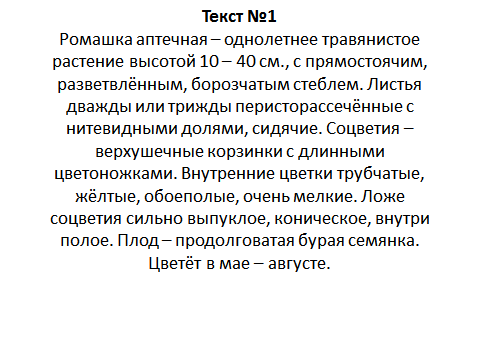 Реализация построенного проектаДавайте проверим, что у вас получилось. Итак, с какой целью были использованы прилагательные в 1 тексте?Где используют подобные описания?А для чего использованы прилагательные во 2 и 3 текстах?К  каким стилям принадлежат данные тексты?Читают свои тексты и найденные прилагательные.Чтобы точно описать ромашку.В учебниках по биологии, энциклопедиях.Чтобы создать художественный образ.К научному и художественному.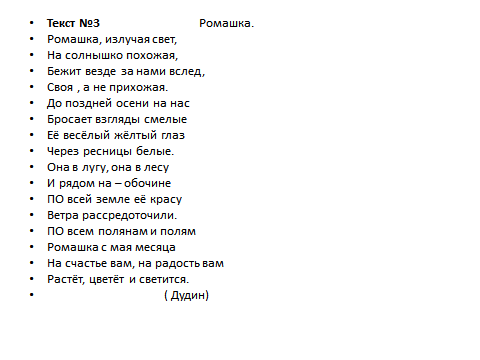 Первичное закрепление во внешней речиПрочитайте сказку-быль А. Платонова  «Неизвестный цветок». В этой сказке скрывается биологическая тайна. Давайте попробуем её разгадать. Замените выделенные прилагательные биологическими терминами.Дети читают. Заменяют прилагательные биологическими терминами: чёрная борода—плодородная, тонкие волоски корешка – корневые волоски, пища цветку – корневое питание.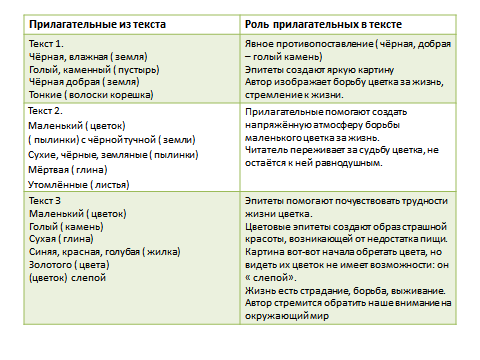 Самостоятельная работа в группахКакой вывод можете сделать?Как прилагательные помогают писателю в создании художественного образа? Исследованием этого вопроса займёмся в группах. Выпишите прилагательные в столбикВ художественном тексте мы нашли биологический смысл. Но в художественном произведении нам важен образ-символВыписывают прилагательные.Проверка самостоятельной работыДавайте проверим, что у вас получилось.К какому выводу пришли?В научном стиле используются термины, язык локоничен точен. В художественном произведении используются красочные прилагательные эпитеты.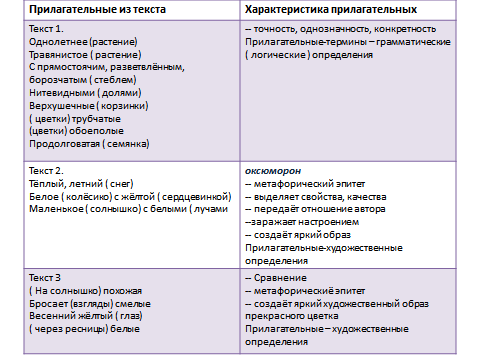 Включение в систему знанийЧитает загадку:Мы в букет собрали маки жаркие,Много незабудок голубых, А потом цветов нам стало жалко,Снова в землю посадили их.Только ничего не получается,От любого ветерка качаются.Почему осыпались и вянут?...Без корней расти они не станут.Отгадайте загадки и вспомните  органы цветкового растения.Не рыли, не бурили, а воду добыли.Растут – зеленеют, упадут – пожелтеют, полежат – почернеют.У мамы дочки на шнурочках.  (Стебель)Он большой, как мяч футбольный, если спелый – все довольны,Так приятен он на вкус!Что это за шар?Придумайте прилагательные, описывающие эту ягоду.Составьте предложение с этими словами , запишите и сделайте синтаксический разбор.КореньЛистья.СтебельАрбуз.Сочный, сладкий, сахарный, алый, красный, большой…РефлексияИтак, какой части речи мы сегодня посветили урок?Какова роль прилагательных в речи?Для чего авторы создают яркие образы?Прилагательному.Для создания художественного образа, для полного описания предметов.Писатели стараются пробудить живой интерес к теме природы. Мы не должны быть равнодушными к проблеме сохранения жизни на планете.Домашнее заданиеДома напишите мини-сочинение на тему « Не рвите цветов»Проблема сохранения красоты природы актуальна в наши дни. Она не оставляет равнодушными поэтов,писателей, художников, композиторов. Послушайте музыкальную композицию Ю.Антонова « Не рвите цветов»Дети записывают домашнее задание.Слушают песню и смотрят видеоклип.)Видеоклип